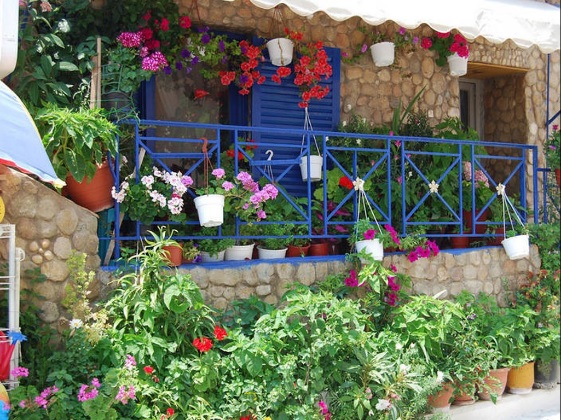 Balade en Grèce.Le charme de ce beau pays est fabuleux,Mélange de murs blancs, mer et ciel bleusAgrémentés de verdure et fleurs extraordinaires,Végétation offrant la fraîcheur salutaireEt un décor printanier de fées enchanteressesPour insuffler à l’âme des poètes une caresse,Du myosotis sur les ouvertures pour se détacherDe l’immaculé des façades et les faire miroiter.Thasos m’offre un bain de nature romantiqueCohabitant avec les constructions fantastiques.La beauté florale y incorpore ses tons chatoyantsEt ainsi le tableau s’éclaire de pigments fascinants.Des ruelles pavées sillonnent la petite villeEt la roche côtière dorée embellit toute l’île.Le panorama est lumineux sous le soleil radieux,Les ors, les véronaises et l’azur plaisent à mes yeux.Les églises trônent sur les hauteurs des rochers,Elles irradient de leur protection ce paradis enchanté.La côte dentelée crée des petites baies poétiquesOù l’eau cristalline étale ses turquoises féériques.Cet îlot procure des vues d’une grâce édénique,Je me mets à rêver de vacances pharaoniques.Marie Laborde.